NAME OF PROGRAMME	: Exchange / Short Term / Internship / VisitsAPPLICANT / PARTICIPANT PERSONAL DETAILS (COMPULSARY)EDUCATION AT HOME UNIVERSITY (COMPULSARY)STUDY IN UPM (COMPULSARY)LANGUAGEG.  INTER-OFFICE COMMUNICATION (COMPULSARY)Please include the contact person from the home university (international affairs officer/student exchange coordinator) who is responsible for correspondence.I hereby declare that the information provided in this form is true.Signature	: 		Date:  	Name	:  	NOTE:*   Incomplete application form will not be processed** Please submit copy of Academic Transcript, 2 current blue colored photographs (passport size) and a copy of your passport (front page only)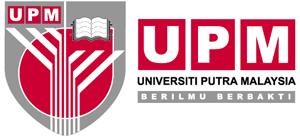 OPERASI  PERKHIDMATAN SOKONGANPUTRA  INTERNATIONAL  (INTERNATIONAL DIVISION)Kod  Dokumen: OPR/BA/BR02/InboundAPPLICATION FOR STUDY IN UPM  (INBOUND)Name(Mr./Mrs./Miss)Please stick passport sized picture hereDate of BirthAgePlease stick passport sized picture hereDate of BirthAgePlace of BirthRaceGenderMaleFemaleMarital StatusMarriedSingleCitizenship/ NationalityReligionPassport NumberMobile NumberE-mail addressNext of kinContact numberHome addressState & CountryPostcodeCurrent Home University(name & full address)Phone numberFax numberE-mail addressUniversity web siteFaculty which applicant is attached to at home universityDegree ProgrammeDegree LevelDiploma	BachelorMaster	PhDCurrent semesterCurrent result (CGPA)Expected year of graduationType of MobilityExchange Programme (1 or 2 semester with credit transfer) Short MobilityInternship Programme Research attachmentASEAN International Mobility for Students (AIMS) Programme ASEAN University Network (AUN) ProgrammeMEVLANA Exchange ProtocolOthers, please specify  	Exchange Programme (1 or 2 semester with credit transfer) Short MobilityInternship Programme Research attachmentASEAN International Mobility for Students (AIMS) Programme ASEAN University Network (AUN) ProgrammeMEVLANA Exchange ProtocolOthers, please specify  	Exchange Programme (1 or 2 semester with credit transfer) Short MobilityInternship Programme Research attachmentASEAN International Mobility for Students (AIMS) Programme ASEAN University Network (AUN) ProgrammeMEVLANA Exchange ProtocolOthers, please specify  	Faculty / Institute applied in UPMDoes this university have MoU with UPM?YesNoPeriod of study (in UPM)Commencing	to  	Commencing	to  	Commencing	to  	Please specify your research project (if applicable)Transfer of credits required(Please fill in the Transfer of Credit Between Institution – Inbound Form)YesNoNative LanguageLanguageEnglish	Proficient	ModerateWeakproficiencyMalay	Proficient	ModerateWeakOthers (specify)	Proficient	ModerateWeak_ 	Name(Mr. / Miss / Mrs.)PositionOffice/DepartmentCorrespondence addressPhone numberFax numberE-mail address